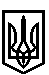 ТРОСТЯНЕЦЬКА СІЛЬСЬКА РАДАТРОСТЯНЕЦЬКОЇ ОБ'ЄДНАНОЇ ТЕРИТОРІАЛЬНОЇ ГРОМАДИ МИКОЛАЇВСЬКОГО РАЙОНУ  ЛЬВІВСЬКОЇ ОБЛАСТІР О З П О Р Я Д Ж Е Н Н ЯСІЛЬСЬКОГО ГОЛОВИ20 січня 2021 року                                               с. Тростянець		  	                     № 19-ОД Про скликання сьомої  сесії Тростянецької сільської ради восьмого  скликання	Відповідно до статті 46 Закону України «Про місцеве самоврядування в Україні» -1. Скликати сьому сесію Тростянецької сільської ради восьмого скликання 10 лютого 2021 року о 10.00 год. в приміщенні народного дому с.Тростянець. 2. На розгляд сесії винести такі питання:-  Звіт про роботу сільської ради  за 2020 рік;- Звіт керівника Центру надання адміністративних послуг Скрипник І.М. про роботу за 2020 рік;- Звіт директора КП «Тростянецьке житлово-комунальну управління» Микити І.Л. про роботу у 2020 році- Звіт начальника земельного відділу Тростянецької сільської ради; - Про затвердження плану діяльності Тростянецької сільської ради з підготовки проектів регуляторних актів у 2021 році;-  Про затвердження графіку прийому громадян сільського голови;- Про дострокове припинення повноважень старости Стільського старостинського округу Васильковського А.І.;- Про затвердження старости Стільського старостинського округу;- Про внесення змін до структури та штатної чисельності працівників апарату  та структурних підрозділів Тростянецької сільської ради - Про створення відділу культури Тростянецької сільської ради та затвердження Положень про відділ культури.- Про затвердження штатного розпису і кошторису витрат на утримання апарату Тростянецької сільської ради та її виконавчих органів.- Про встановлення надбавки за вислугу років сільському голові Цихуляку М.С.- Про внесення змін в рішення №4014 від 16.06.2020 року «Про затвердження Положення про тендерний комітет або уповноважену особу (осіб)»;- Про внесення змін в рішення №4015 від 16.06.2020 року «Про затвердження Положення про здійснення спрощених/допорогових закупівель у Тростянецькій сільській раді»;Про внесення змін в рішення  № 251  від 23.12.2020 року «Про звільнення від плати за харчування дітей у закладі дошкільної освіти «Берізка» і дошкільних підрозділах закладів загальної середньої освіти  з денним перебуванням дітей та надання пільг за харчування»;Про звільнення від сплати державного мита засуджених, які відбувають покарання в ДУ «Миколаївська виправна колонія (№50)»- Про затвердження Порядку і нормативів відрахування до загального фонду сільського бюджету комунальним підприємством «Тростянецьке житлово-комунальне підприємство»;Розгляд заяв і клопотань фізичних та юридичних осіб з земельних питань.3. На сесію запросити депутатів сільської ради, начальників відділів сільської ради, старостстаростинських округів.Сільський голова 							          Михайло ЦИХУЛЯК